05.02.2018  № 177О внесении изменения в постановление администрации города Чебоксары от 20.10.2017 № 2466В целях приведения нормативных правовых актов администрации города Чебоксары в соответствие с действующим законодательством администрация города Чебоксары п о с т а н о в л я е т:1. Внести изменение в постановление администрации города Чебоксары  от 20.10.2017  № 2466 «О порядке премирования и доплатах за совмещение должностей лицам, замещающим должности муниципальной службы администрации города Чебоксары», исключив в преамбуле слова «решением Чебоксарского городского Собрания депутатов от 24.12.2013 № 1250 «Об оплате труда лиц, замещающих должности муниципальной службы в органах местного самоуправления города Чебоксары».2. Контроль за исполнением настоящего постановления  возложить на заместителя главы администрации города Чебоксары – руководителя аппарата А.Ю. Маклыгина.Глава администрации города Чебоксары                                 А.О. ЛадыковЧăваш РеспубликиШупашкар хулаАдминистрацийěЙЫШĂНУ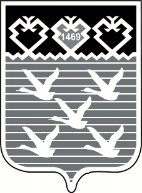 Чувашская РеспубликаАдминистрациягорода ЧебоксарыПОСТАНОВЛЕНИЕ